Découpez les aiguilles. Percez au milieu du cadran et fixez  les  aiguilles  avec une attache  parisienne.      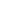 Découpez  les  rond s  pour pouvoir ensuite les placer sur le  cadran 	 aux heures adéquates en t’aidant du référent.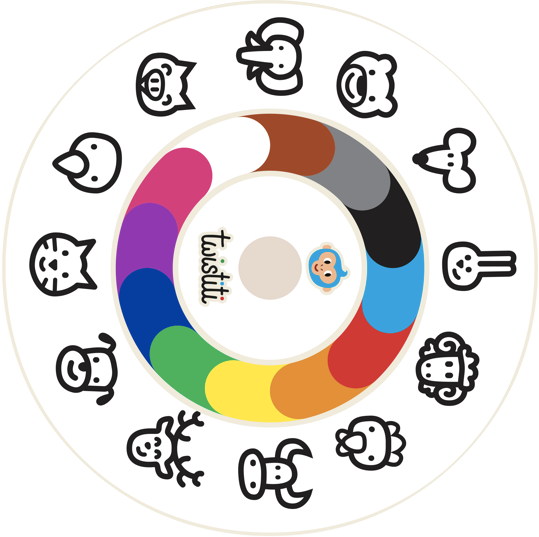 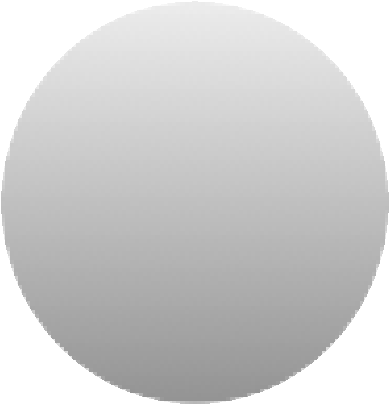 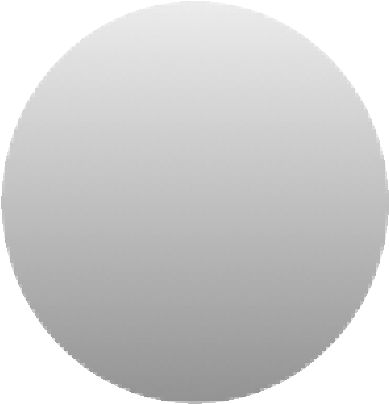 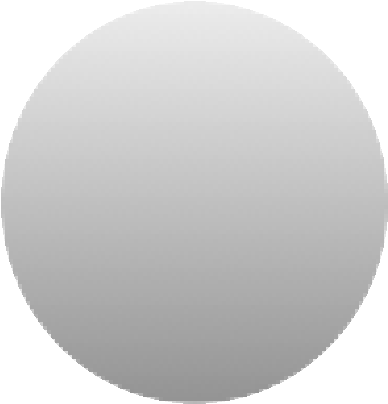 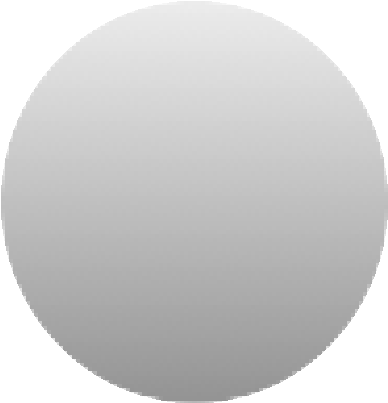 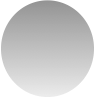 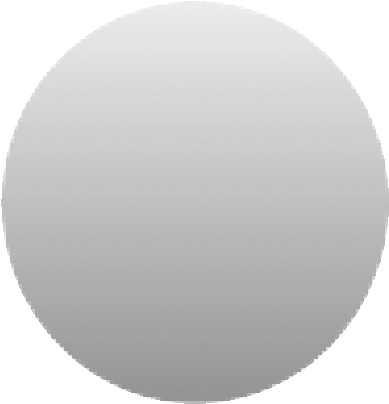 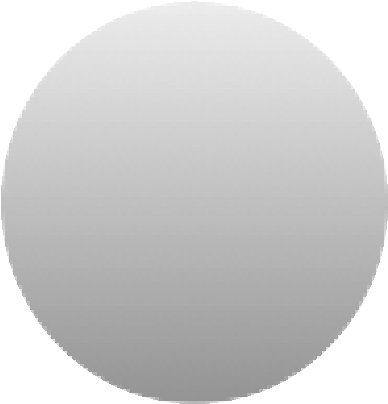 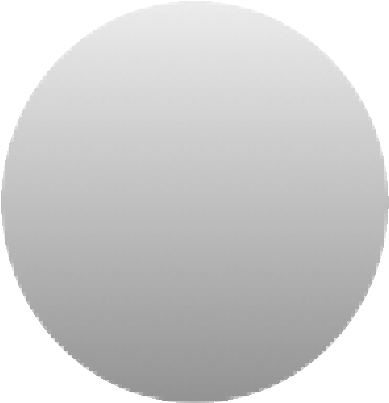 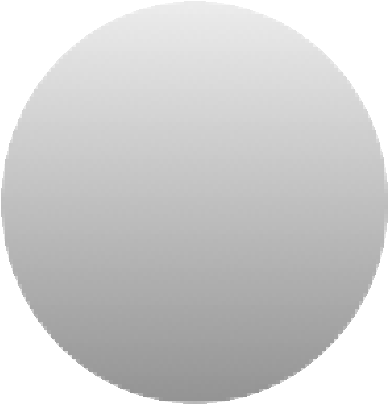 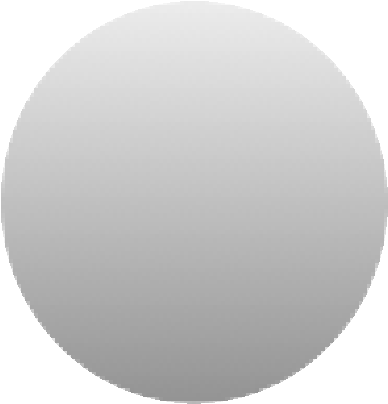 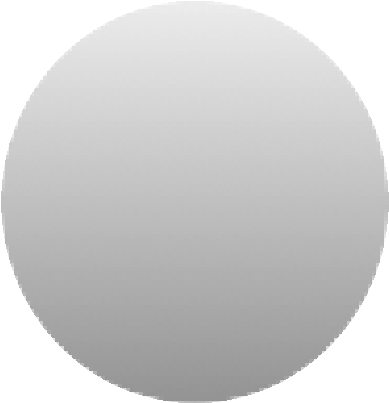 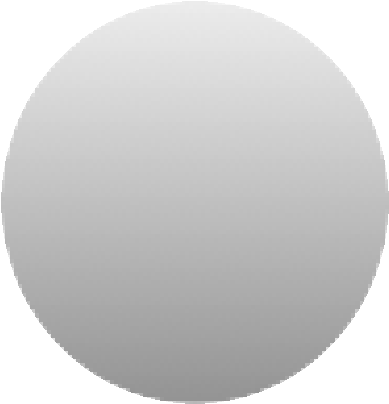 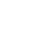 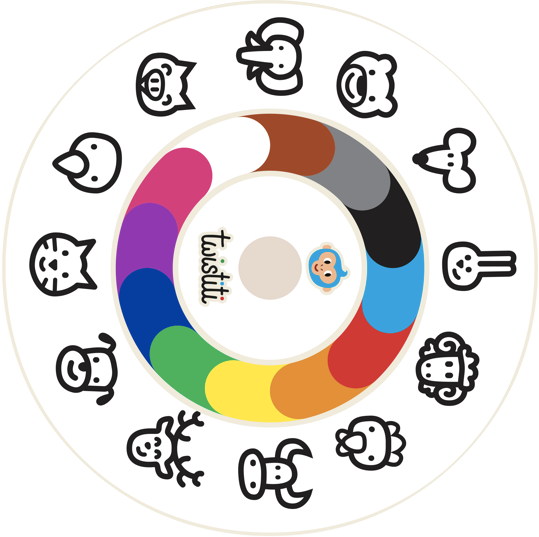 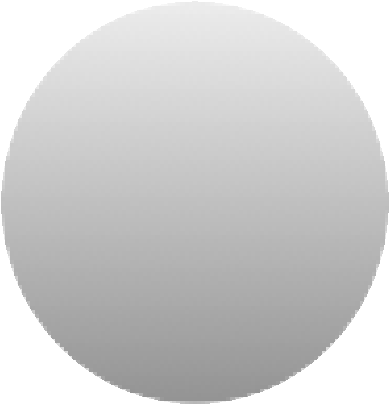 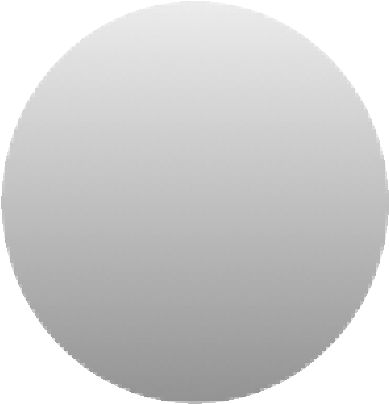 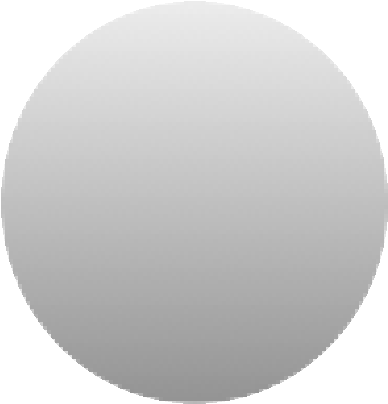 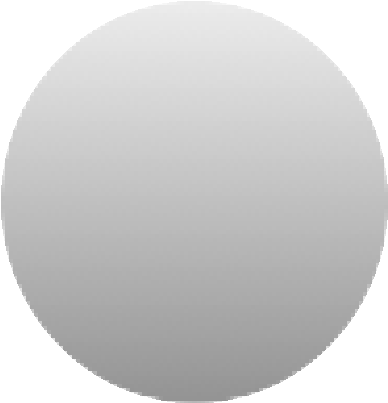 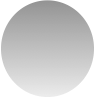 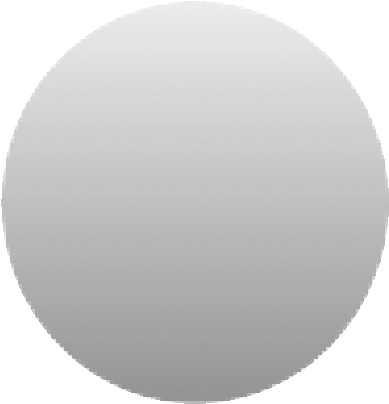 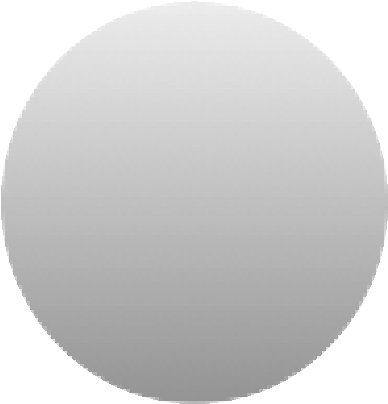 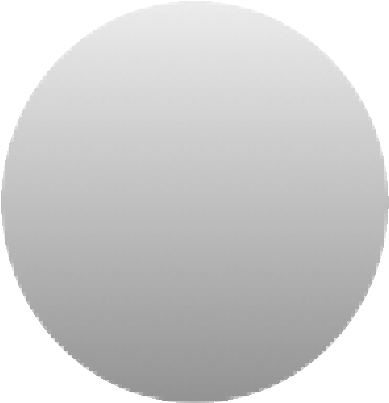 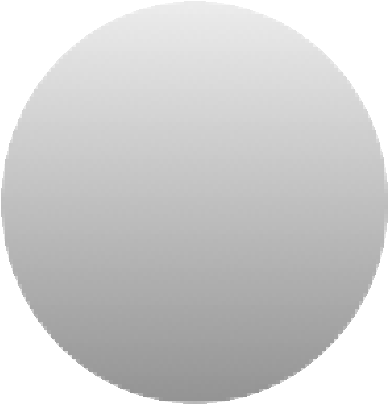 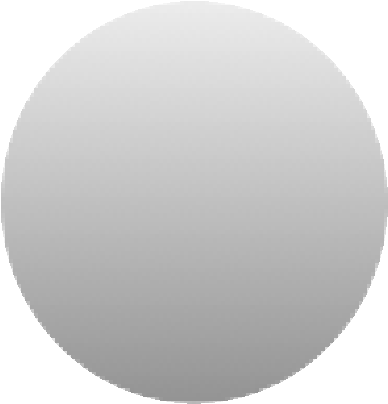 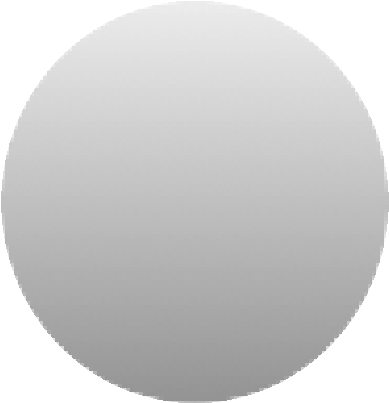 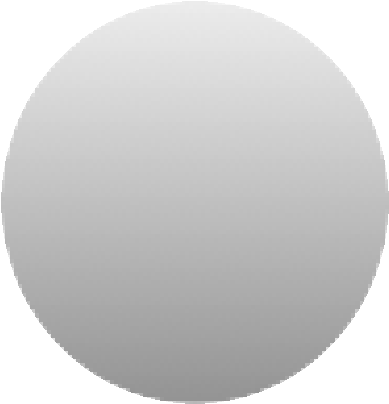 1institalastation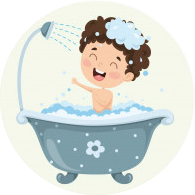 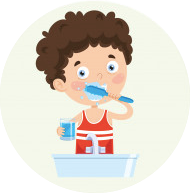 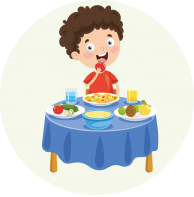 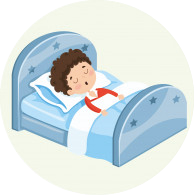 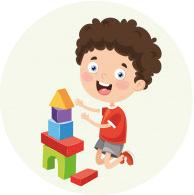 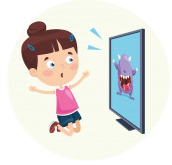 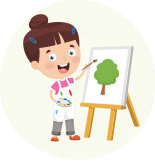 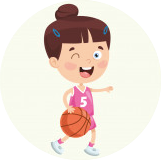 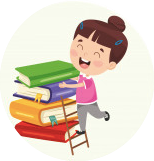 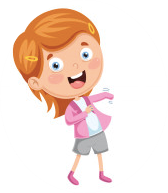 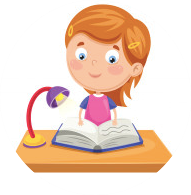 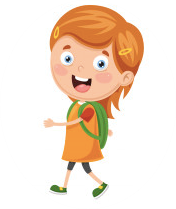 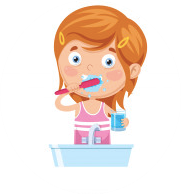 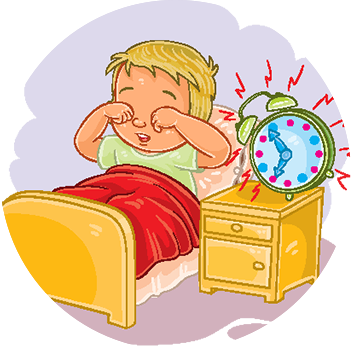 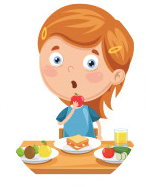 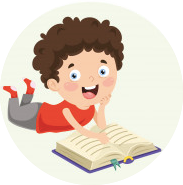 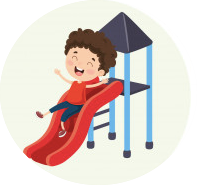 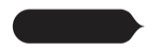 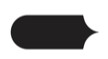 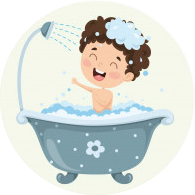 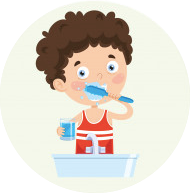 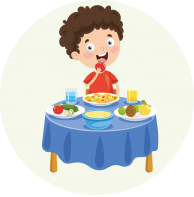 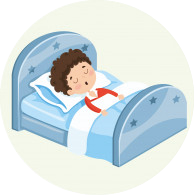 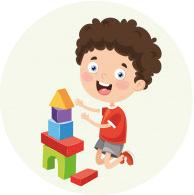 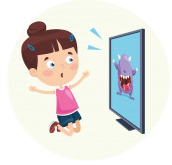 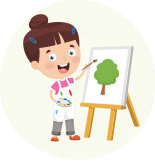 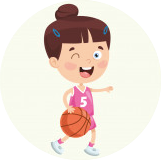 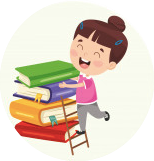 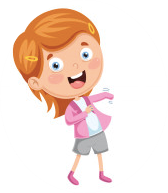 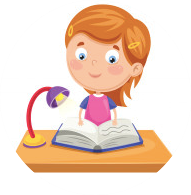 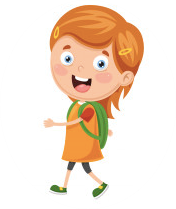 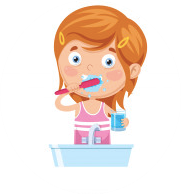 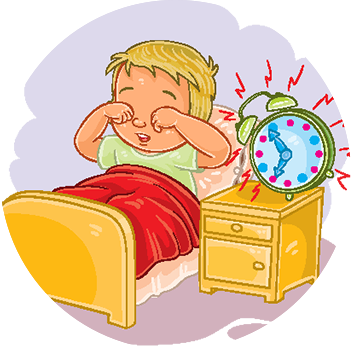 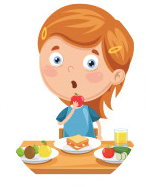 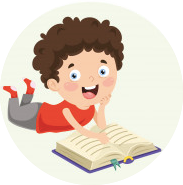 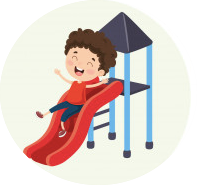 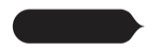 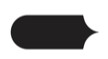 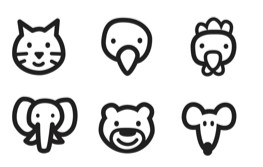 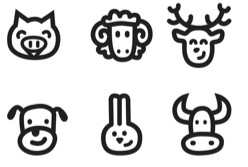 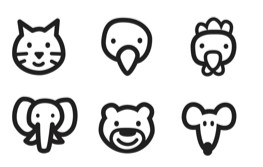 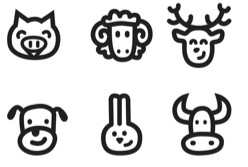 Exercices d’apprentissage de l’heure Exercices d’apprentissage de l’heure Utilise un crayon pour dessiner les aiguilles sur les cadrans. Regarde bien le référent qui est à ta disposition.